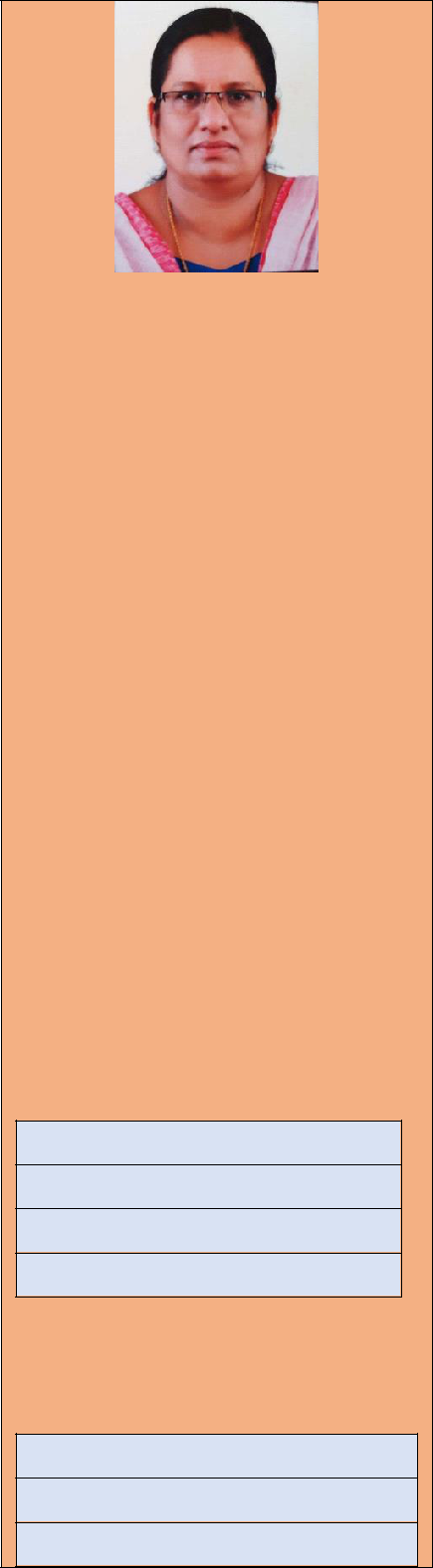 SUBHA Accountant/Data EntryOperator/Office Clerk/TypistDATE OF BIRTH15.03.1977EMAILSubha-397295@gulfjobseeker.com VISA STATUSVisa status- visit Visa expiry-1/2/2020SKILLSCommunication Creativity Team work AdministrativeSOFTWAREMs officeTallyWord-processingPROFILETo be an inspiring professional by being part of a growing organization where my responsibility and hard work will be appreciated contributing to the growth of my skill and thereby help me to serve the society at my best sincerely.EDUCATION1995-1998  : B.com Co-Operation (Calicut university)1993-1995  :  Pre Degree (Calicut university)1992	: Secondary School Living Certificate1995-1996 : Typewriting English- Lower & Higher (Govt. Of Kerala)2002-2003  : Doa with tally (approved by directorate ofSeptigovt. of india2007 : Post Graduate Diploma in Computer Application (National Literacy Promotion Council2011 : Type writing Malayalam (Lower) & computer word Processing (Lower)2012 : Computer Data Entry with MS Office (Centre for information and advanced technology).Work experience2003-2005Punnathura	East	Pattikajathi	Service	Co-operative society working as a secretary.Accounting –computerised and finalization. Auditing-vouching, ledger, cash book preparation, analysis,balance sheet	preparation.Bank reconciliation. Maintenance of bank account, reviewing deposits/withdrawals and other bank related transactions.Co-ordinating day today activities of the society.2007-2008Kottachery Service Co-operative Bank Ltd. Performed as a Junior clerk.Maintaining records of personal files, Petti cash, Maintaining cash account. Dealingcustomers with loan based activities.Maintaining Gold loan2013-2019 General Hospital Performed as Data entry Operatorkey responsibilitiesResponsible for implementation & proper execution of comprehensive health insurance scheme - Rastriya Swasthya Bima yojana- RSBY / Karunya Arogya Sureksha Padhadhi in the hospital which is being successfully implemented . Ensured quality services from the health insurance counter to the beneficiaries at all points, attending to their queries, responding to various instructions from tpa and insurance company.All the necessary medical aid for RSBY patients are provided, right from the time a patient gets admitted in the hospital till the patient is discharged .Correspondence with tpa / insurance company for getting approval extensions, pre authorization for certain special cases, timely payment of the claimsKeeping the records of every transaction of RSBY/KASP beneficiaries, making it available to investigators, and other official and keeping the record of payment (payment floats) from tpa/insurance company to towards each claim and following up of pending claims .Preparing the details of denied or partially paid claims for presenting before the district grievance committee for getting payment for cases denied without solid reasons and strict follow-up done•	Correspondence with software experts and ensure uninterrupted service of schemes.Creating awareness among insurance scheme beneficiaries through ward visitsExperience with data programme (such as excel, spread sheet)Experience using office equipment like printers, scannersData entry administrative co-ordinate to record, submit, update create and maintain data relating to insurance for the patients.Data entry skills such as fast typing, and detail familiarity with excel spread sheet cash book etc.LANGUAGES70% English100% Malayalam50% HindiHobbiesListening Music Writing and ReadingDECLERATION“ I hereby declare that the information given above is correct is to the best of my knowledge”